SEMANA DEL 30 DE MAYO AL 3 DE JUNIO DEL 2022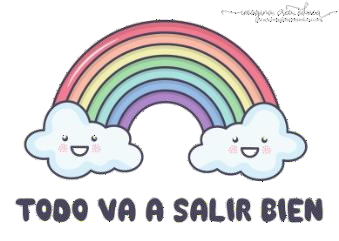 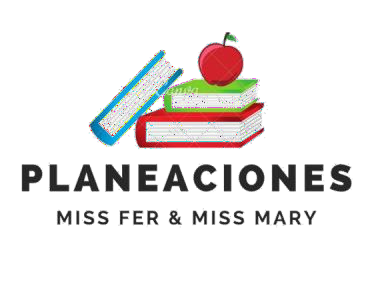 PLAN DE TRABAJOESCUELA PRIMARIA: 	QUINTO GRADOMAESTRA/O: 	NOTA: es importante que veas las clases por la televisión diariamente para poder realizar tus actividades.ANEXO #1 “PARTES DEL OIDO”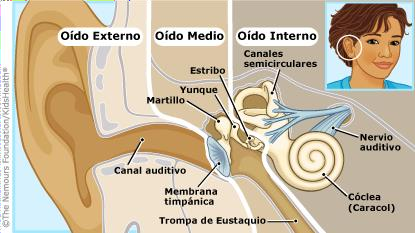 ANEXO #2 “PLANISFERIO”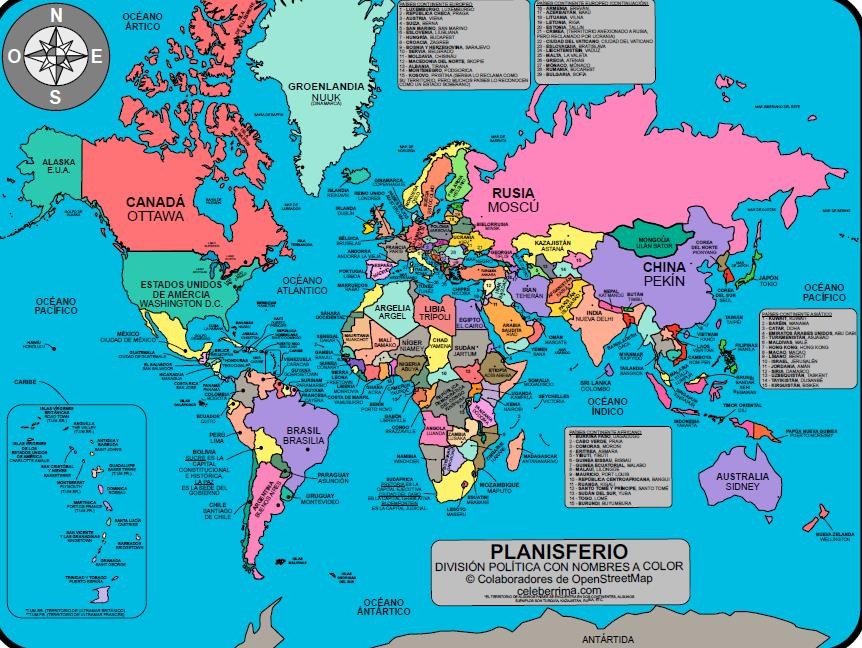 ANEXO #3 “CIRCUITO ELECTRICO”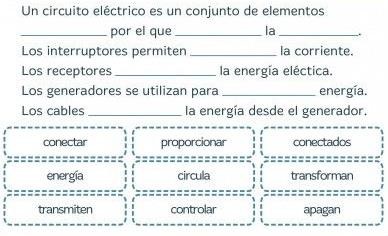 ASIGNATURAAPRENDIZAJE ESPERADOPROGRAMADE TVACTIVIDADESSEGUIMIENTO YRETROALIMENTACIÓNLUNESEducación socioemocionalUtiliza la falta de energía provocada por las emociones relacionadas con la tristeza y las regula con ayuda, de acuerdo con el estímulo que las provocan, así como al logro de metas personales y colectivasTristes, pero jamás derrotadosElabora en tu cuaderno un dibujo de la silueta de un bote, adentro escribe aquellas situaciones que te hacen sentir triste. Observa el ejemplo: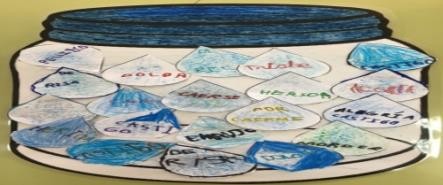 Envía evidencias de tus trabajos al whatsApp de tu maestro (a)NOTA: no olvides ponerle la fecha a cada trabajo y tú nombre en la parte de arriba.LUNESCiencias naturalesDescribe la propagación del sonido en el oído y la importancia de evitar los sonidos intensosPropagación del sonido y los dañosque puede causar al oídoEl sonido es muy importante en nuestra vida. Podemos escuchar sonidos musicales y otros que nos advierten sobre algún suceso, como las alarmas de incendio o sismo; pero a la vez, debido a su intensidad y duración, algunos sonidos pueden perjudicarnos. La intensidad del sonido se mide en decibeles (dB).Responde lo siguiente en tu cuaderno¿Qué sonidos del lugar donde vives te pueden causar algún daño o problema de salud?¿Cuáles son esos daños?¿Cómo se pueden prevenir?Copia en tu cuaderno el dibujo de las partes que componen el oído humano, el cual se encuentra en el Anexo #1.Envía evidencias de tus trabajos al whatsApp de tu maestro (a)NOTA: no olvides ponerle la fecha a cada trabajo y tú nombre en la parte de arriba.LUNESGeografíaDistingue problemasambientales en los continentes y las acciones que contribuyen a sumitigación.Mitigación deproblemas ambientalesObserva la tabla que se encuentra en la página 159 de tulibro de texto la cual representa los países con mayor pérdida anual neta de área de bosque. Posteriormente en el Anexo #2 se encuentra un planisferio en el cual deberás de encontrar los países que señala la tabla y marcarlos con un símbolo dedeforestación (tu puedes inventar el símbolo).Envía evidencias de tus trabajos al whatsApp de tu maestro (a)NOTA: no olvides ponerle la fecha a cada trabajo y tú nombre en la parte de arriba.LUNESVida saludableToma decisiones sobre su Alimentación reconociendo impactos en el aprovechamiento de recursos naturales.La forma de alimentarnos afecta nuestro entornoHay que tener en cuenta que la producción de los alimentos que consumimos también tiene impacto en el medio ambiente y genera contaminación, ya que agotamos recursos naturales. Investiga en internet o libros que tengas a tu alcance de qué manera podemos contrarrestar la contaminación y escríbelo entu cuaderno.Envía evidencias de tus trabajos al whatsApp de tu maestro (a)NOTA: no olvides ponerle la fecha a cada trabajo y tú nombre en la parte de arriba.ASIGNATURAAPRENDIZAJE ESPERADOPROGRAMA DETVACTIVIDADESSEGUIMIENTO YRETROALIMENTACIÓNMARTESMatemáticasIdentifica la regularidad en sucesiones con números que tengan progresión geométrica, para establecer si un término (cercano)pertenece o no a la sucesión.ConstruyendopatronesUna sucesión es un conjunto ordenado de números llamadostérminos, que se designan con una letra y un subíndice que se corresponde con el lugar que ocupan.Resuelve el desafío matemático #82 “¿Cuál es el patrón?” que seencuentra ubicado en las páginas 161, 162, 163 y 164 de tu libro de texto.Envía evidencias de tus trabajos al whatsApp de tu maestro (a)NOTA: no olvides ponerle la fecha a cada trabajo y tú nombre en la parte de arriba.MARTESCiencias naturalesExplica el funcionamiento de un circuito eléctrico a partir de sus componentes, como conductores o aislantes de la energía eléctrica.Construyamos un circuito eléctricoObserva la siguiente imagen donde se encuentran los elementos que componen un circuito eléctrico, posteriormente cópialo en tu cuaderno, una vez culminado completa en tu cuaderno la actividad del Anexo #3 que se encuentra al final de este documento.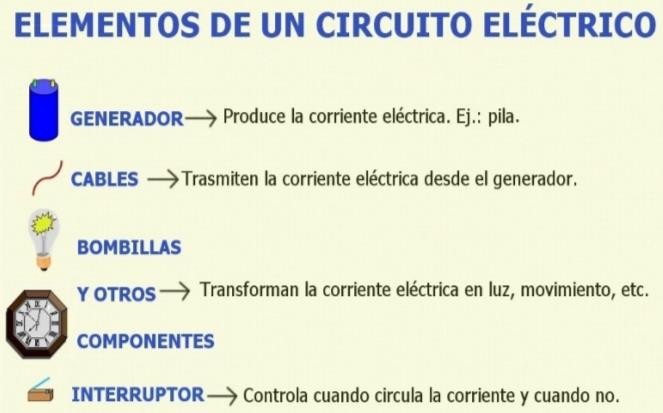 Envía evidencias de tus trabajos al whatsApp de tu maestro (a)NOTA: no olvides ponerle la fecha a cada trabajo y tú nombre en la parte de arriba.MARTESLengua maternaIdentifica las características de algunos textos descriptivos.El poder de la descripciónResponde en tu cuaderno las siguientes preguntas:¿Qué es una descripción?¿Para qué se utiliza una descripción?¿Has leído descripciones de personajes célebres?¿Por qué crees que sea importante leerlas?¿Cómo describirías a una persona que aspectos tomarías en cuenta?Realiza una descripción de ti mismo en tu cuaderno.Envía evidencias de tus trabajos al whatsApp de tu maestro (a)NOTA: no olvides ponerle la fecha a cada trabajo y tú nombre en la parte de arriba.MARTESHistoriaInvestiga aspectosde la cultura y la vida cotidiana del pasado y su importancia.2 de octubre de1968, no se olvidaAnaliza el tema “El movimiento estudiantil de 1968” que seencuentra ubicado en las páginas 150, 151 y 152 de tu libro de texto posteriormente completa la siguiente tabla en tu cuaderno:Envía evidencias de tus trabajos al whatsApp de tu maestro (a)NOTA: no olvides ponerle la fecha a cada trabajo y tú nombre en la parte de arriba.ASIGNATURAAPRENDIZAJE ESPERADOPROGRAMA DETVACTIVIDADESSEGUIMIENTO YRETROALIMENTACIÓNMIÉRCOLESGeografíaReconoce desastresOcurridos recientemente en los continentes y acciones a seguir antes, durante y después de un desastre.Riesgos ydesastres geológicos en los continentesLee y analiza los fragmentos “Cambio climático” y “¿Cómo secalienta la atmósfera?” los cuales se ubican en la página 160 de tu libro de texto. Posteriormente anota las ideas más relevantes que encontraste en el texto así mismo como tu opinión personal sobre estos temas. Por último copia en tu cuaderno el dibujo del llamado infecto invernadero que se encuentra en la misma página.Envía evidencias de tus trabajos al whatsApp de tu maestro (a)NOTA: no olvides ponerle la fecha a cada trabajo y tú nombre en la parte de arriba.MIÉRCOLESMatemáticasIdentifica la regularidad en sucesiones con números que tengan progresión geométrica, para establecer si un término (cercano) pertenece o no a lasucesión.El misterio de lassucesiones numéricasResuelve el desafío matemático #83 “Un patrón decomportamiento” que se encuentra ubicado en las páginas 165 y 166 de tu libro de texto.Envía evidencias de tus trabajos al whatsApp de tu maestro (a)NOTA: no olvides ponerle la fecha a cada trabajo y tú nombre en la parte de arriba.MIÉRCOLESFormaciónCívica y ética.Analiza si las autoridades en el país ejercen su poder y sus funciones con honestidad, transparencia y rendición de cuentas, apegadas a normas y leyes, y conoce los mecanismos para darles seguimiento odenunciar cuando no es así.La denuncia esimportanteCuando ocurren situaciones de delito es importante realizardenuncias ante las autoridades.¿Recuerdas alguna ocasión en donde se presentó un delito en tu comunidad?Escribe en tu cuaderno como fue y de qué manera intervinieron las autoridades para solucionarlo.Envía evidencias de tus trabajos al whatsApp de tu maestro (a)NOTA: no olvides ponerle la fecha a cada trabajo y tú nombre en la parte de arriba.MIÉRCOLESLengua maternaIdentifica las características de algunos textos descriptivos.La descripción: una fotografía de palabrasPor medio de la descripción, se proporcionan diferentes tipos de información sobre personas, objetos, animales, sucesos o lugares.Analiza las descripciones de “Un indio zapoteco llamado Benito Juárez”, “¿Qué es un programa de computadora?, y “Lo que solo uno escucha” que se encuentran ubicados en las páginas 155 y 156 de tu libro de texto. Y responde los siguientes cuestionamientos:¿Qué es lo que describen?¿Cómo lo hacen?¿Qué palabras utilizan para que la descripción sea clara?¿Cómo inician la descripción?¿Qué aspectos toman en cuenta?Envía evidencias de tus trabajos al whatsApp de tu maestro (a)NOTA: no olvides ponerle la fecha a cada trabajo y tú nombre en la parte de arriba.MIÉRCOLESCívica y Éticaen dialogoAnaliza si las autoridades en el país ejercen su podery sus funciones con honestidad, transparencia y rendición de cuentas, apegadas a normas y leyes, y conoce los mecanismos para darles seguimiento o denunciar cuando no es asíNiños y niñasobservando y dialogando sobre lasautoridades y personas servidoras públicasPregunta a tus familiares como han trabajado las autoridades de tucomunidad.En base a lo que te platicaron elabora en tu cuaderno una carta agradeciendo su labor o bien, solicitando apoyo si en su caso es nulo para la sociedad.Envía evidencias de tus trabajos al whatsApp de tu maestro (a)NOTA: no olvides ponerle la fecha a cada trabajo y tú nombre en la parte de arriba.ASIGNATURAAPRENDIZAJE ESPERADOPROGRAMA DETVACTIVIDADESACTIVIDADESACTIVIDADESACTIVIDADESACTIVIDADESACTIVIDADESSEGUIMIENTO YRETROALIMENTACIÓNJUEVESMatemáticasResuelve problemas que impliquenmultiplicaciones de números decimales por números naturales, con el apoyo de la suma iterada.La lonchería de laabuelita InésResuelve el desafío matemático #84 “La papelería” que seencuentra ubicado en las páginas 167 de tu libro de texto.Resuelve el desafío matemático #84 “La papelería” que seencuentra ubicado en las páginas 167 de tu libro de texto.Resuelve el desafío matemático #84 “La papelería” que seencuentra ubicado en las páginas 167 de tu libro de texto.Resuelve el desafío matemático #84 “La papelería” que seencuentra ubicado en las páginas 167 de tu libro de texto.Resuelve el desafío matemático #84 “La papelería” que seencuentra ubicado en las páginas 167 de tu libro de texto.Resuelve el desafío matemático #84 “La papelería” que seencuentra ubicado en las páginas 167 de tu libro de texto.Envía evidencias de tus trabajos al whatsApp de tu maestro (a)NOTA: no olvides ponerle la fecha a cada trabajo y tú nombre en la parte de arriba.JUEVESHistoriaUbica los principales acontecimientos de las últimas décadas y aplica los términos década y sigloPara entrar a unnuevo siglo…Lee el tema ubicación temporal y espacial de las cambios políticos, económicos, sociales y tecnológicos de las últimas décadas, que se encuentra ubicado en las páginas 160 y 161 de tu libro de texto posteriormente completa la siguiente tabla en tu cuaderno con losacontecimientos más relevantes que se presentaron según el ámbito:Lee el tema ubicación temporal y espacial de las cambios políticos, económicos, sociales y tecnológicos de las últimas décadas, que se encuentra ubicado en las páginas 160 y 161 de tu libro de texto posteriormente completa la siguiente tabla en tu cuaderno con losacontecimientos más relevantes que se presentaron según el ámbito:Lee el tema ubicación temporal y espacial de las cambios políticos, económicos, sociales y tecnológicos de las últimas décadas, que se encuentra ubicado en las páginas 160 y 161 de tu libro de texto posteriormente completa la siguiente tabla en tu cuaderno con losacontecimientos más relevantes que se presentaron según el ámbito:Lee el tema ubicación temporal y espacial de las cambios políticos, económicos, sociales y tecnológicos de las últimas décadas, que se encuentra ubicado en las páginas 160 y 161 de tu libro de texto posteriormente completa la siguiente tabla en tu cuaderno con losacontecimientos más relevantes que se presentaron según el ámbito:Lee el tema ubicación temporal y espacial de las cambios políticos, económicos, sociales y tecnológicos de las últimas décadas, que se encuentra ubicado en las páginas 160 y 161 de tu libro de texto posteriormente completa la siguiente tabla en tu cuaderno con losacontecimientos más relevantes que se presentaron según el ámbito:Lee el tema ubicación temporal y espacial de las cambios políticos, económicos, sociales y tecnológicos de las últimas décadas, que se encuentra ubicado en las páginas 160 y 161 de tu libro de texto posteriormente completa la siguiente tabla en tu cuaderno con losacontecimientos más relevantes que se presentaron según el ámbito:Envía evidencias de tus trabajos al whatsApp de tu maestro (a)NOTA: no olvides ponerle la fecha a cada trabajo y tú nombre en la parte de arriba.JUEVESHistoriaUbica los principales acontecimientos de las últimas décadas y aplica los términos década y sigloPara entrar a unnuevo siglo…AMBITOAMBITOACONTECIMIENTOSMAS IMPORTANTESACONTECIMIENTOSMAS IMPORTANTESEnvía evidencias de tus trabajos al whatsApp de tu maestro (a)NOTA: no olvides ponerle la fecha a cada trabajo y tú nombre en la parte de arriba.JUEVESPOLITICOPOLITICOJUEVESECONOMICOECONOMICOJUEVESDESARROLLO CIENTIFICO Y TECNOLOGICODESARROLLO CIENTIFICO Y TECNOLOGICOJUEVESSOCIALSOCIALJUEVESLengua MaternaIdentifica las características de algunos textos descriptivos.Los contenidos de la descripciónDespués de leer las descripciones que se usan en cada texto, seguramente notaste que cada una tiene un propósito diferente. Completa en tu cuaderno la siguiente tabla, de ser necesario vuelvea leer los textos.Después de leer las descripciones que se usan en cada texto, seguramente notaste que cada una tiene un propósito diferente. Completa en tu cuaderno la siguiente tabla, de ser necesario vuelvea leer los textos.Después de leer las descripciones que se usan en cada texto, seguramente notaste que cada una tiene un propósito diferente. Completa en tu cuaderno la siguiente tabla, de ser necesario vuelvea leer los textos.Después de leer las descripciones que se usan en cada texto, seguramente notaste que cada una tiene un propósito diferente. Completa en tu cuaderno la siguiente tabla, de ser necesario vuelvea leer los textos.Después de leer las descripciones que se usan en cada texto, seguramente notaste que cada una tiene un propósito diferente. Completa en tu cuaderno la siguiente tabla, de ser necesario vuelvea leer los textos.Después de leer las descripciones que se usan en cada texto, seguramente notaste que cada una tiene un propósito diferente. Completa en tu cuaderno la siguiente tabla, de ser necesario vuelvea leer los textos.JUEVESTítulo del textoPara quehace descripciónselaEjemplo (escribeun	brevefragmentoJUEVES“Un	indio	zapotecollamado Benito Juárez”JUEVES“¿Qué es un programa decomputadora?”JUEVES“Lo que solo uno escucha”JUEVESArtesAsiste u observa Espectáculosescénicos que ofrecen la Secretaría de Cultura Federal o las Secretarías de Educación y Cultura Estatales, Municipales u otros, para público infantil.La guitarraeléctrica de Julio RevueltasLa música según el lugar de presentación:Todos tenemos diferentes gustos musicales, sin embargo es importante conocer qué tipo de música se presenta en los lugares artísticos. Escribe en tu cuaderno que tipo de música se debe presentar en los siguientes lugares:Circos:	Teatros:Escuelas primarias:	Presentaciones de magia:La música según el lugar de presentación:Todos tenemos diferentes gustos musicales, sin embargo es importante conocer qué tipo de música se presenta en los lugares artísticos. Escribe en tu cuaderno que tipo de música se debe presentar en los siguientes lugares:Circos:	Teatros:Escuelas primarias:	Presentaciones de magia:La música según el lugar de presentación:Todos tenemos diferentes gustos musicales, sin embargo es importante conocer qué tipo de música se presenta en los lugares artísticos. Escribe en tu cuaderno que tipo de música se debe presentar en los siguientes lugares:Circos:	Teatros:Escuelas primarias:	Presentaciones de magia:La música según el lugar de presentación:Todos tenemos diferentes gustos musicales, sin embargo es importante conocer qué tipo de música se presenta en los lugares artísticos. Escribe en tu cuaderno que tipo de música se debe presentar en los siguientes lugares:Circos:	Teatros:Escuelas primarias:	Presentaciones de magia:La música según el lugar de presentación:Todos tenemos diferentes gustos musicales, sin embargo es importante conocer qué tipo de música se presenta en los lugares artísticos. Escribe en tu cuaderno que tipo de música se debe presentar en los siguientes lugares:Circos:	Teatros:Escuelas primarias:	Presentaciones de magia:La música según el lugar de presentación:Todos tenemos diferentes gustos musicales, sin embargo es importante conocer qué tipo de música se presenta en los lugares artísticos. Escribe en tu cuaderno que tipo de música se debe presentar en los siguientes lugares:Circos:	Teatros:Escuelas primarias:	Presentaciones de magia:JUEVESEducación FísicaPone a prueba su Pensamientoestratégico en situaciones de juego e iniciación deportiva, con el fin de diversificar y ajustar sus desempeños motores.Jugadas estratégicasElabora con hojas blancas un memorama de animales, ocuparas hojas blancas o de cuaderno, colores y tijeras. Invita a un familiar de tu casa a jugar y registren quien fue el que ganó en más ocasiones.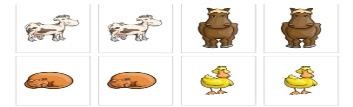 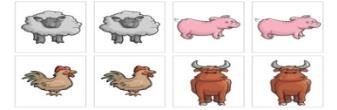 Elabora con hojas blancas un memorama de animales, ocuparas hojas blancas o de cuaderno, colores y tijeras. Invita a un familiar de tu casa a jugar y registren quien fue el que ganó en más ocasiones.Elabora con hojas blancas un memorama de animales, ocuparas hojas blancas o de cuaderno, colores y tijeras. Invita a un familiar de tu casa a jugar y registren quien fue el que ganó en más ocasiones.Elabora con hojas blancas un memorama de animales, ocuparas hojas blancas o de cuaderno, colores y tijeras. Invita a un familiar de tu casa a jugar y registren quien fue el que ganó en más ocasiones.Elabora con hojas blancas un memorama de animales, ocuparas hojas blancas o de cuaderno, colores y tijeras. Invita a un familiar de tu casa a jugar y registren quien fue el que ganó en más ocasiones.Elabora con hojas blancas un memorama de animales, ocuparas hojas blancas o de cuaderno, colores y tijeras. Invita a un familiar de tu casa a jugar y registren quien fue el que ganó en más ocasiones.JUEVESASIGNATURAAPRENDIZAJE ESPERADOPROGRAMA DETVACTIVIDADESACTIVIDADESACTIVIDADESACTIVIDADESSEGUIMIENTO YRETROALIMENTACIÓNVIERNESLenguamaternaEstudia relatos de laantigua y nueva palabra.Raíz y fruto denuestra palabraEscribe en tu cuaderno un relato que te hayan contado tus padres oabuelos que sucedió hace mucho tiempo y que aun sigues recordando por la enseñanza que tiene esa anécdota.Escribe en tu cuaderno un relato que te hayan contado tus padres oabuelos que sucedió hace mucho tiempo y que aun sigues recordando por la enseñanza que tiene esa anécdota.Escribe en tu cuaderno un relato que te hayan contado tus padres oabuelos que sucedió hace mucho tiempo y que aun sigues recordando por la enseñanza que tiene esa anécdota.Escribe en tu cuaderno un relato que te hayan contado tus padres oabuelos que sucedió hace mucho tiempo y que aun sigues recordando por la enseñanza que tiene esa anécdota.Envía evidencias de tus trabajos al whatsApp de tu maestro (a)NOTA: no olvides ponerle la fecha a cada trabajo y tú nombre en la parte de arriba.VIERNESMatemáticasResuelve problemas queimpliquen multiplicaciones de números decimales por números naturales, con elapoyo de la suma iterada.Saltos de ranacalvaResuelve el desafío matemático #85 “¿Qué hago con el punto” quese encuentra ubicado en las páginas 168 de tu libro de texto.Resuelve el desafío matemático #85 “¿Qué hago con el punto” quese encuentra ubicado en las páginas 168 de tu libro de texto.Resuelve el desafío matemático #85 “¿Qué hago con el punto” quese encuentra ubicado en las páginas 168 de tu libro de texto.Resuelve el desafío matemático #85 “¿Qué hago con el punto” quese encuentra ubicado en las páginas 168 de tu libro de texto.Envía evidencias de tus trabajos al whatsApp de tu maestro (a)NOTA: no olvides ponerle la fecha a cada trabajo y tú nombre en la parte de arriba.VIERNESEducacionsocioemocionalExpresa qué son los estadosde ánimo, ejemplifica en qué situaciones se presentan y su relación con las emociones.Identificando misestados de ánimoLee las siguientes oraciones y escribe como te sentirías en esasituación:¿Cómo te sentirías si tu mamá te regaña por algo que no hiciste?¿Cómo te sentirías si vas a la playa y ves a un tiburón?¿Cómo te sentirías si tu maestra te felicita por haber sacado 10 en tu examen?¿Cómo te sentirías si llega la hora de salida y nadie va por ti a la escuela?Lee las siguientes oraciones y escribe como te sentirías en esasituación:¿Cómo te sentirías si tu mamá te regaña por algo que no hiciste?¿Cómo te sentirías si vas a la playa y ves a un tiburón?¿Cómo te sentirías si tu maestra te felicita por haber sacado 10 en tu examen?¿Cómo te sentirías si llega la hora de salida y nadie va por ti a la escuela?Lee las siguientes oraciones y escribe como te sentirías en esasituación:¿Cómo te sentirías si tu mamá te regaña por algo que no hiciste?¿Cómo te sentirías si vas a la playa y ves a un tiburón?¿Cómo te sentirías si tu maestra te felicita por haber sacado 10 en tu examen?¿Cómo te sentirías si llega la hora de salida y nadie va por ti a la escuela?Lee las siguientes oraciones y escribe como te sentirías en esasituación:¿Cómo te sentirías si tu mamá te regaña por algo que no hiciste?¿Cómo te sentirías si vas a la playa y ves a un tiburón?¿Cómo te sentirías si tu maestra te felicita por haber sacado 10 en tu examen?¿Cómo te sentirías si llega la hora de salida y nadie va por ti a la escuela?Envía evidencias de tus trabajos al whatsApp de tu maestro (a)NOTA: no olvides ponerle la fecha a cada trabajo y tú nombre en la parte de arriba.VIERNESVida saludableAnaliza críticamente la influencia de lapublicidad en sus hábitos de consumo de alimentos procesados y bebidas azucaradas.La fuente de energía en los alimentos saludablesCompleta la siguiente tabla con los alimentos naturales y procesadosque conozcas. Observa el ejemplo:Completa la siguiente tabla con los alimentos naturales y procesadosque conozcas. Observa el ejemplo:Completa la siguiente tabla con los alimentos naturales y procesadosque conozcas. Observa el ejemplo:Completa la siguiente tabla con los alimentos naturales y procesadosque conozcas. Observa el ejemplo:Envía evidencias de tus trabajos al whatsApp de tu maestro (a)NOTA: no olvides ponerle la fecha a cada trabajo y tú nombre en la parte de arriba.VIERNESVida saludableAnaliza críticamente la influencia de lapublicidad en sus hábitos de consumo de alimentos procesados y bebidas azucaradas.La fuente de energía en los alimentos saludablesAlimentos naturalesAlimentos procesadosEnvía evidencias de tus trabajos al whatsApp de tu maestro (a)NOTA: no olvides ponerle la fecha a cada trabajo y tú nombre en la parte de arriba.VIERNESVida saludableAnaliza críticamente la influencia de lapublicidad en sus hábitos de consumo de alimentos procesados y bebidas azucaradas.La fuente de energía en los alimentos saludablesperaPapas fritasEnvía evidencias de tus trabajos al whatsApp de tu maestro (a)NOTA: no olvides ponerle la fecha a cada trabajo y tú nombre en la parte de arriba.VIERNESVida saludableAnaliza críticamente la influencia de lapublicidad en sus hábitos de consumo de alimentos procesados y bebidas azucaradas.La fuente de energía en los alimentos saludablesEnvía evidencias de tus trabajos al whatsApp de tu maestro (a)NOTA: no olvides ponerle la fecha a cada trabajo y tú nombre en la parte de arriba.